Klasa IIc – „W kręgu angielskiej kultury i tradycji”Cele: Przybliżenie kultury, historii i tradycji państwa z kręgu krajów anglojęzycznych.Umiejętność przygotowania prezentacji i materiałów w formie plakatu.Zebranie wiadomości na temat monarchii, religii, architektury i kultury w Anglii.Poznanie stylu życia mieszkańca Anglii:formy wypoczynku, spędzania wakacji,kuchnia angielska,o komunikacji miejskiej i międzymiastowej,sport w Anglii,o tolerancji i stereotypach.Poznanie systemu edukacji w Anglii i porównanie z edukacją w Polsce.Zebranie informacji o ulubionych świętach i tradycjach Anglików.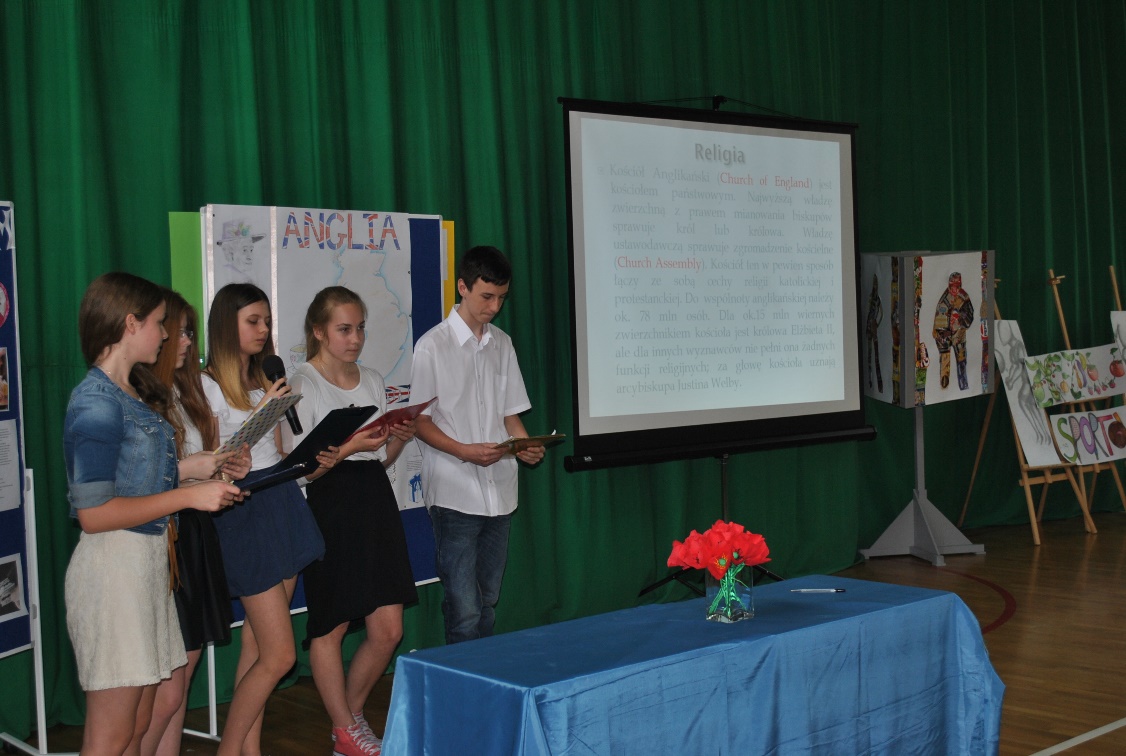 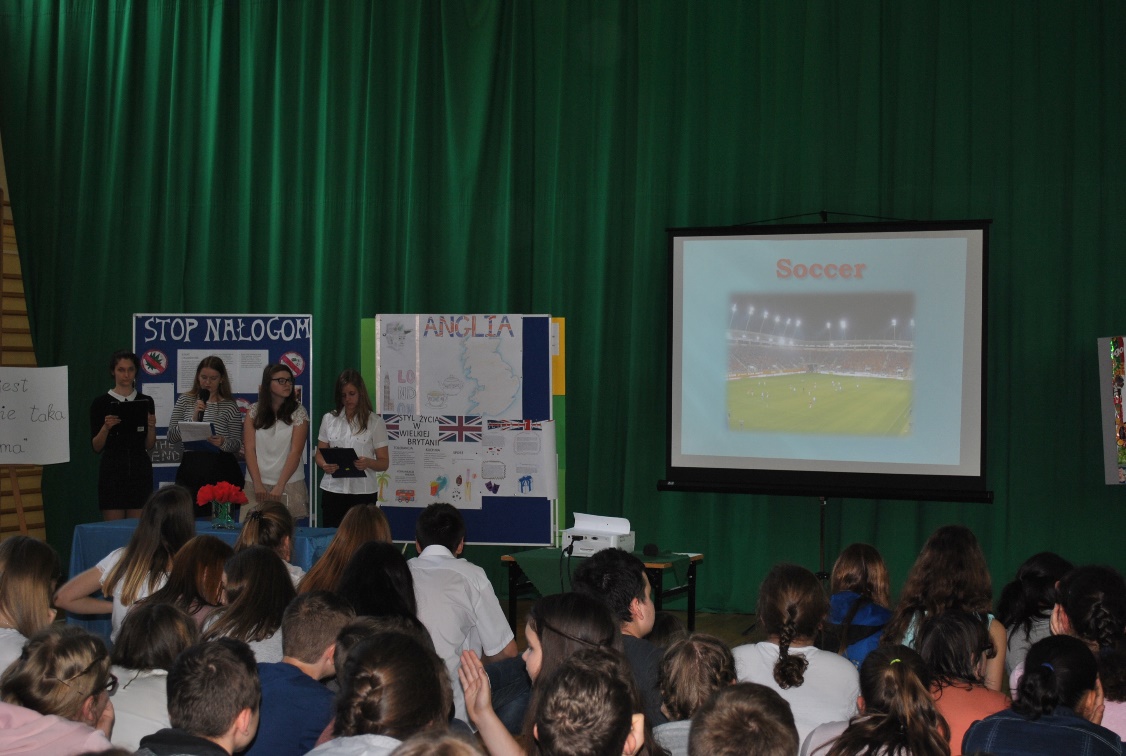 